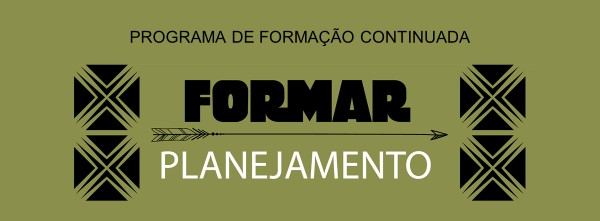 RETIFICA EDITAL DE CONVOCAÇÃO CURSISTAS No. 01/2020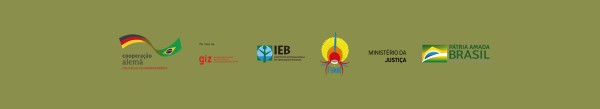 A Fundação Nacional do Índio (FUNAI), em parceria com a Cooperação Técnica Alemã (GIZ) e o Instituto Internacional de Educação do Brasil (IEB) – faz saber que, no período de 14 de agosto a 28 de agosto de 2020, estarão abertas as inscrições mediante indicação para o preenchimento de 32 (trinta e duas) vagas para cursistas, para o Programa de Formação Continuada Formar Planejamento.O PROGRAMAO Programa de Formação Continuada Formar Planejamento será ofertado na modalidade educação à distância (EAD) e executado pelo Instituto Internacional de Educação do Brasil (IEB) como parte do projeto ‘Fortalecimento das Instâncias e Instrumentos de Governança da Política Nacional de Gestão Territorial e Ambiental de Terras Indígenas (PNGATI), uma parceria da Cooperação Técnica Alemã (GIZ) com a Fundação Nacional do Índio (FUNAI).O Programa tem como objetivo preparar e formar representantes indígenas e membros da FUNAI sede, das Coordenações Regionais (CRs) do Sul do Amazonas. Para isso, o programa irá instrumentalizá-los com técnicas, métodos, informações e conhecimentos necessários para a tomada de decisões relacionadas às ações que atinjam as respectivas terras indígenas sob suas respectivas jurisdições, tendo como pressuposto a participação de representantes indígenas no planejamento das ações.Os conteúdos serão ministrados virtualmente na plataforma digital e estão divididos em 03 (três) módulos de formação à distância, com duração de 30 (trinta) horas cada, sendo 25 (vinte e cinco) horas destinadas às atividades síncronas concebidas como aquelas em que há uma interação direta entre os instrutores virtuais e os (as) cursistas, e 5 (cinco) horas às assíncronas, que se caracterizam por não ser necessária a presença de instrutores com adoção de outras ferramentas de aprendizagem tais como vídeos, filmes, jogos, exercícios entre outros. Estas atividades terão o acompanhamento de “tutores” previamente selecionados para realizar as tarefas.O primeiro módulo abordará conteúdos referentes ao planejamento estratégico e a PNGATI. O segundo contemplará discussões sobre os instrumentos de planejamento estratégico para a implementação da PNGATI. O terceiro e último módulo abordara estratégias denominadas“formar para formar”, que tem como objetivo aprofundar os debates sobre as temáticas de metodologias e instrumentos de formação para gestores públicos e indígenas e sua consequente implementação. Assim, o último modulo será de elaboração de oficinas com vistas a executar junto às Coordenações Regionais e Redes Locais de Planejamento, Monitoramento e Avaliação do Médio Purus e Madeira estratégias aprendidas durante os módulos anteriores.O curso totaliza 90 (noventa) horas/aula a serem ministradas ao longo dos meses de setembro, outubro, novembro e dezembro de 2020.Modulo 1 (Introdução aos conceitos de Planejamento Estratégico e PNGATI)30 horas divididos em 5 semanas (25 horas de atividades síncronas e 5 horas de atividades assíncronas)Modulo 2 (Instrumentos de planejamento estratégico para implementação da PNGATI)30 horas divididos em 5 semanas (25 horas de atividades síncronas e 5 horas de atividades assíncronas)Modulo 3 (Formar para Formar – metodologias e instrumentos de formação para gestores públicos e indígenas)30 horas divididos em 5 semanas (25 horas de atividades síncronas e 5 horas de atividades assíncronas)VAGASSerão ofertadas um total 32 (trinta e duas) vagas para cursistas.As 32 (trinta e duas) vagas para cursistas serão distribuídas da seguinte forma: 17 (dezessete) para servidores(as) da Funai e 15 (quinze) para representantes de organizações indígenas, sendo:Thank	you	for	using	www.freepdfconvert.com	service!Only two pages are converted. Please Sign Up to convert all pages. https://www.freepdfconvert.com/membershipFUNAIFUNAIUnidadesVagasFunai sede04Coordenação Regional Madeira02Coordenação Regional Médio Purus02Coordenação Regional do Alto Purus01Coordenação Técnicas Locais do Madeira, Médio Purus e Alto Purus08